Publicado en  el 02/12/2016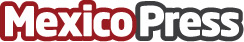 Televisa cancela programas televisivos para dar paso a estrategias de marketing que se basen en nuevas formas de comercialización digital Las nuevas tecnologías sirven de herramienta a la televisora para adaptarse a la actualidad y a las audiencias digitalizadas del momento que demandan contenidos específicos virtuales Datos de contacto:Nota de prensa publicada en: https://www.mexicopress.com.mx/televisa-cancela-programas-televisivos-para Categorías: Comunicación Marketing Programación Televisión y Radio E-Commerce Software http://www.mexicopress.com.mx